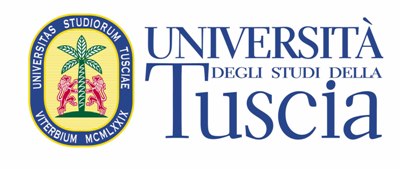 X Stagione concertistica pubblicaAnno Accademico 2014-2015Auditorium di S. Maria in GradiVia Sabotino, 20, 01100 ViterboDirettore artistico: Franco Carlo RicciSabato 10 Gennaio 2015, ore 18Matteo Cossu, violinoMatteo Del Monte, flautoLuigi Laterza, pianoforteAntonio Vivaldi(Venezia 1678-Vienna 1741)Concerto in re maggiore per violino e flauto RV 512(Trascrizione per violino, flauto e pianoforte)Allegro molto, Largo, AllegroJohann Sebastian Bach(Eisenach, 1685-Lipsia, 1750)Concerto per violino e oboe in do minore  BWV 1060(Trascrizione per violino, flauto e pianoforte)Allegro, Adagio, AllegroWolfgang Amadeus Mozart (Salisburgo, 1756-Vienna, 1791)Divertimento in re maggiore  K. 136(Trascrizione per violino, flauto e pianoforte di Luigi Laterza) Allegro, Andante, Presto*Nino Rota (Milano 1911-Roma 1979)Trio per flauto, violino e pianoforteAllegro ma non troppo, Andante sostenuto, Allegro vivace con spiritoFranz Doppler(Leopoli 1821-Baden bei Wien 1883)Andante e Rondo per due flauti e pianoforte(Trascrizione per flauto, violino e pianoforte)George Gershwin(Brooklyn, New York 1898-Los Angeles1937)The Man I love(Rielaborazione per violino, flauto e pianofortedi Luigi Laterza)Biglietti: intero 9 euro, ridotto 4 euro(Personale docente e non docente delle Università.Studenti delle Università, dei Conservatori e delle Scuole secondarie)La biglietteria è aperta dalle ore 16.L’accesso è da Via Sabotino 20 (ampio parcheggio interno)Info: Francesco Della Rosa. Tel. 0761.357.937; 348.793.1782. E-mail: delrosa@unitus.it                                      in collaborazione con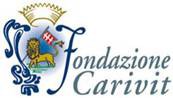 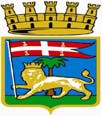 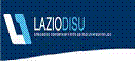                                                                         Città di Viterbo                                        Centro Stampa d’Ateneo